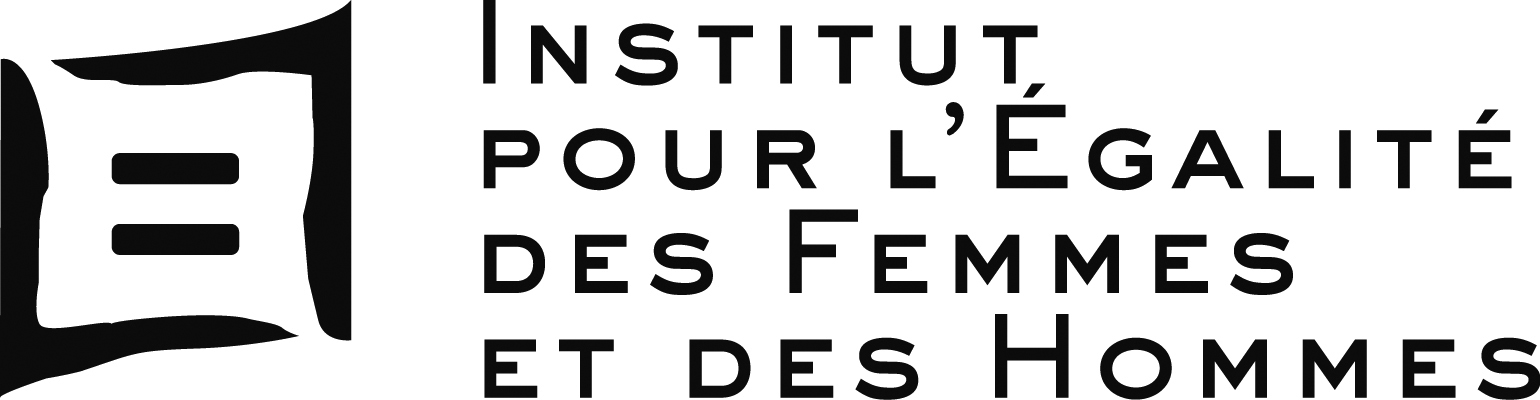 Si vous éprouvez des difficultés à remplir ce formulaire, n’hésitez pas à prendre contact avec notre service de première ligne au numéro gratuit : 0800/12.800 (tapez 1 dans le menu). * = obligatoire
Coordonnées Coordonnées Coordonnées Coordonnées Coordonnées Coordonnées Coordonnées Coordonnées Coordonnées Coordonnées Coordonnées Coordonnées Coordonnées Coordonnées Coordonnées Nom organisation/entreprise* :Nom organisation/entreprise* :Nom organisation/entreprise* :Nom organisation/entreprise* :Nom organisation/entreprise* :Nom organisation/entreprise* :Nom organisation/entreprise* :Adresse :Adresse :Adresse :Personne de contact* :Personne de contact* :Personne de contact* :Personne de contact* :Personne de contact* :No de tél. :           E-mail* :           E-mail* :Personnes, organisations ou services publics mis en cause Personnes, organisations ou services publics mis en cause Personnes, organisations ou services publics mis en cause Personnes, organisations ou services publics mis en cause Personnes, organisations ou services publics mis en cause Personnes, organisations ou services publics mis en cause Personnes, organisations ou services publics mis en cause Personnes, organisations ou services publics mis en cause Personnes, organisations ou services publics mis en cause Personnes, organisations ou services publics mis en cause Personnes, organisations ou services publics mis en cause Personnes, organisations ou services publics mis en cause Personnes, organisations ou services publics mis en cause Personnes, organisations ou services publics mis en cause Personnes, organisations ou services publics mis en cause Nom* :Nom* :Adresse :Adresse :Personne de contact :Personne de contact :Personne de contact :Personne de contact :Personne de contact :No de tél. :           E-mail :           E-mail :melding gericht ismelding gericht ismelding gericht ismelding gericht isComment avez-vous eu connaissance de l’Institut ?Comment avez-vous eu connaissance de l’Institut ?Comment avez-vous eu connaissance de l’Institut ?Comment avez-vous eu connaissance de l’Institut ?Comment avez-vous eu connaissance de l’Institut ?Comment avez-vous eu connaissance de l’Institut ?Comment avez-vous eu connaissance de l’Institut ?Comment avez-vous eu connaissance de l’Institut ?Comment avez-vous eu connaissance de l’Institut ?Comment avez-vous eu connaissance de l’Institut ?Comment avez-vous eu connaissance de l’Institut ?Comment avez-vous eu connaissance de l’Institut ?Comment avez-vous eu connaissance de l’Institut ?Comment avez-vous eu connaissance de l’Institut ?Comment avez-vous eu connaissance de l’Institut ?Avez-vous déjà pris contact avec d’autres instances ou personnes ?Avez-vous déjà pris contact avec d’autres instances ou personnes ?Avez-vous déjà pris contact avec d’autres instances ou personnes ?Avez-vous déjà pris contact avec d’autres instances ou personnes ?Avez-vous déjà pris contact avec d’autres instances ou personnes ?Avez-vous déjà pris contact avec d’autres instances ou personnes ?Avez-vous déjà pris contact avec d’autres instances ou personnes ?Avez-vous déjà pris contact avec d’autres instances ou personnes ?Avez-vous déjà pris contact avec d’autres instances ou personnes ?Avez-vous déjà pris contact avec d’autres instances ou personnes ?Avez-vous déjà pris contact avec d’autres instances ou personnes ?Avez-vous déjà pris contact avec d’autres instances ou personnes ?Avez-vous déjà pris contact avec d’autres instances ou personnes ?Avez-vous déjà pris contact avec d’autres instances ou personnes ?Avez-vous déjà pris contact avec d’autres instances ou personnes ?Description des faits Description des faits Description des faits Description des faits Description des faits Description des faits Description des faits Date des faits :Lieu des faits :
Expliquez de quoi il s’agit, en utilisant vos propres mots. Si nous avons besoin d’informations complémentaires, nous reprendrons contact avec vous*.
Expliquez de quoi il s’agit, en utilisant vos propres mots. Si nous avons besoin d’informations complémentaires, nous reprendrons contact avec vous*.
Expliquez de quoi il s’agit, en utilisant vos propres mots. Si nous avons besoin d’informations complémentaires, nous reprendrons contact avec vous*.
Expliquez de quoi il s’agit, en utilisant vos propres mots. Si nous avons besoin d’informations complémentaires, nous reprendrons contact avec vous*.
Expliquez de quoi il s’agit, en utilisant vos propres mots. Si nous avons besoin d’informations complémentaires, nous reprendrons contact avec vous*.
Expliquez de quoi il s’agit, en utilisant vos propres mots. Si nous avons besoin d’informations complémentaires, nous reprendrons contact avec vous*.
Expliquez de quoi il s’agit, en utilisant vos propres mots. Si nous avons besoin d’informations complémentaires, nous reprendrons contact avec vous*.Date du signalement :Date du signalement :Vous pouvez envoyer ce formulaire :Par la poste : Institut pour l’égalité des femmes et des hommes (à l’attention de la cellule juridique), 
Rue Ernest Blerot 1, 1070 BruxellesPar courriel : egalite.hommesfemmes@iefh.belgique.bePar fax : 02 233 40 32 Transmettez-nous également tous les documents (mails, courriers, photos,…) qui peuvent venir appuyer votre signalement.Vous pouvez envoyer ce formulaire :Par la poste : Institut pour l’égalité des femmes et des hommes (à l’attention de la cellule juridique), 
Rue Ernest Blerot 1, 1070 BruxellesPar courriel : egalite.hommesfemmes@iefh.belgique.bePar fax : 02 233 40 32 Transmettez-nous également tous les documents (mails, courriers, photos,…) qui peuvent venir appuyer votre signalement.Vous pouvez envoyer ce formulaire :Par la poste : Institut pour l’égalité des femmes et des hommes (à l’attention de la cellule juridique), 
Rue Ernest Blerot 1, 1070 BruxellesPar courriel : egalite.hommesfemmes@iefh.belgique.bePar fax : 02 233 40 32 Transmettez-nous également tous les documents (mails, courriers, photos,…) qui peuvent venir appuyer votre signalement.Vous pouvez envoyer ce formulaire :Par la poste : Institut pour l’égalité des femmes et des hommes (à l’attention de la cellule juridique), 
Rue Ernest Blerot 1, 1070 BruxellesPar courriel : egalite.hommesfemmes@iefh.belgique.bePar fax : 02 233 40 32 Transmettez-nous également tous les documents (mails, courriers, photos,…) qui peuvent venir appuyer votre signalement.Vous pouvez envoyer ce formulaire :Par la poste : Institut pour l’égalité des femmes et des hommes (à l’attention de la cellule juridique), 
Rue Ernest Blerot 1, 1070 BruxellesPar courriel : egalite.hommesfemmes@iefh.belgique.bePar fax : 02 233 40 32 Transmettez-nous également tous les documents (mails, courriers, photos,…) qui peuvent venir appuyer votre signalement.